提醒的話：1. 請同學詳細填寫，這樣老師較好做統整，學弟妹也較清楚你提供的意見，謝謝！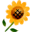 2. 甄選學校、科系請填全名；甄選方式與過程內容書寫不夠請續寫背面。         3. 可直接上輔導處網站https://sites.google.com/a/yphs.tw/yphsc/「甄選入學」區下載本表格，    以電子檔郵寄至yphs316@gmail.com信箱，感謝你！　　　　　              甄選學校甄選學校中山醫學大學中山醫學大學中山醫學大學中山醫學大學甄選學系甄選學系護理學系護理學系學生學測分數國英數社自總大學個人申請□科技校院申請入學□軍事校院大學個人申請□科技校院申請入學□軍事校院大學個人申請□科技校院申請入學□軍事校院□正取備取□未錄取□正取備取□未錄取學測分數1210891150大學個人申請□科技校院申請入學□軍事校院大學個人申請□科技校院申請入學□軍事校院大學個人申請□科技校院申請入學□軍事校院□正取備取□未錄取□正取備取□未錄取甄選方式與過程面試佔(   30 　%)一、形式：（教授：學生）人數=（ 3 ：1　），方式：  到一間小教室(很小!)                         右邊的教授不說話，好像是以觀察為主/只有五分鐘二、題目：1.你好，歡迎來到我們大學面試，請用1分鐘自我介紹。2.在高中生活中最讓你備感壓抑的事?如何克服?3.隔壁同學流鼻血你會怎麼做?(記得帶去保健室QAQ)4.你除了我們學校，還填了哪些學校?(時間快沒了，在她打槍你之前快找出非護理系和這個科系的關聯性!)5.(大概純粹充時間)你各校的優先順序?(很認真的告訴他，當然是你們學校啊!)備審資料佔(   20  %)   或  □術科實作佔(     %)  或  □筆試佔(     %)自傳、讀書計畫(含申請動機)、其他(競賽成果證明、幹部證明、英檢證明、證照證明、社團參與等等)□其他佔(     %)請註明其他方式，如：小論文(在備審裡)面試佔(   30 　%)一、形式：（教授：學生）人數=（ 3 ：1　），方式：  到一間小教室(很小!)                         右邊的教授不說話，好像是以觀察為主/只有五分鐘二、題目：1.你好，歡迎來到我們大學面試，請用1分鐘自我介紹。2.在高中生活中最讓你備感壓抑的事?如何克服?3.隔壁同學流鼻血你會怎麼做?(記得帶去保健室QAQ)4.你除了我們學校，還填了哪些學校?(時間快沒了，在她打槍你之前快找出非護理系和這個科系的關聯性!)5.(大概純粹充時間)你各校的優先順序?(很認真的告訴他，當然是你們學校啊!)備審資料佔(   20  %)   或  □術科實作佔(     %)  或  □筆試佔(     %)自傳、讀書計畫(含申請動機)、其他(競賽成果證明、幹部證明、英檢證明、證照證明、社團參與等等)□其他佔(     %)請註明其他方式，如：小論文(在備審裡)面試佔(   30 　%)一、形式：（教授：學生）人數=（ 3 ：1　），方式：  到一間小教室(很小!)                         右邊的教授不說話，好像是以觀察為主/只有五分鐘二、題目：1.你好，歡迎來到我們大學面試，請用1分鐘自我介紹。2.在高中生活中最讓你備感壓抑的事?如何克服?3.隔壁同學流鼻血你會怎麼做?(記得帶去保健室QAQ)4.你除了我們學校，還填了哪些學校?(時間快沒了，在她打槍你之前快找出非護理系和這個科系的關聯性!)5.(大概純粹充時間)你各校的優先順序?(很認真的告訴他，當然是你們學校啊!)備審資料佔(   20  %)   或  □術科實作佔(     %)  或  □筆試佔(     %)自傳、讀書計畫(含申請動機)、其他(競賽成果證明、幹部證明、英檢證明、證照證明、社團參與等等)□其他佔(     %)請註明其他方式，如：小論文(在備審裡)面試佔(   30 　%)一、形式：（教授：學生）人數=（ 3 ：1　），方式：  到一間小教室(很小!)                         右邊的教授不說話，好像是以觀察為主/只有五分鐘二、題目：1.你好，歡迎來到我們大學面試，請用1分鐘自我介紹。2.在高中生活中最讓你備感壓抑的事?如何克服?3.隔壁同學流鼻血你會怎麼做?(記得帶去保健室QAQ)4.你除了我們學校，還填了哪些學校?(時間快沒了，在她打槍你之前快找出非護理系和這個科系的關聯性!)5.(大概純粹充時間)你各校的優先順序?(很認真的告訴他，當然是你們學校啊!)備審資料佔(   20  %)   或  □術科實作佔(     %)  或  □筆試佔(     %)自傳、讀書計畫(含申請動機)、其他(競賽成果證明、幹部證明、英檢證明、證照證明、社團參與等等)□其他佔(     %)請註明其他方式，如：小論文(在備審裡)面試佔(   30 　%)一、形式：（教授：學生）人數=（ 3 ：1　），方式：  到一間小教室(很小!)                         右邊的教授不說話，好像是以觀察為主/只有五分鐘二、題目：1.你好，歡迎來到我們大學面試，請用1分鐘自我介紹。2.在高中生活中最讓你備感壓抑的事?如何克服?3.隔壁同學流鼻血你會怎麼做?(記得帶去保健室QAQ)4.你除了我們學校，還填了哪些學校?(時間快沒了，在她打槍你之前快找出非護理系和這個科系的關聯性!)5.(大概純粹充時間)你各校的優先順序?(很認真的告訴他，當然是你們學校啊!)備審資料佔(   20  %)   或  □術科實作佔(     %)  或  □筆試佔(     %)自傳、讀書計畫(含申請動機)、其他(競賽成果證明、幹部證明、英檢證明、證照證明、社團參與等等)□其他佔(     %)請註明其他方式，如：小論文(在備審裡)面試佔(   30 　%)一、形式：（教授：學生）人數=（ 3 ：1　），方式：  到一間小教室(很小!)                         右邊的教授不說話，好像是以觀察為主/只有五分鐘二、題目：1.你好，歡迎來到我們大學面試，請用1分鐘自我介紹。2.在高中生活中最讓你備感壓抑的事?如何克服?3.隔壁同學流鼻血你會怎麼做?(記得帶去保健室QAQ)4.你除了我們學校，還填了哪些學校?(時間快沒了，在她打槍你之前快找出非護理系和這個科系的關聯性!)5.(大概純粹充時間)你各校的優先順序?(很認真的告訴他，當然是你們學校啊!)備審資料佔(   20  %)   或  □術科實作佔(     %)  或  □筆試佔(     %)自傳、讀書計畫(含申請動機)、其他(競賽成果證明、幹部證明、英檢證明、證照證明、社團參與等等)□其他佔(     %)請註明其他方式，如：小論文(在備審裡)面試佔(   30 　%)一、形式：（教授：學生）人數=（ 3 ：1　），方式：  到一間小教室(很小!)                         右邊的教授不說話，好像是以觀察為主/只有五分鐘二、題目：1.你好，歡迎來到我們大學面試，請用1分鐘自我介紹。2.在高中生活中最讓你備感壓抑的事?如何克服?3.隔壁同學流鼻血你會怎麼做?(記得帶去保健室QAQ)4.你除了我們學校，還填了哪些學校?(時間快沒了，在她打槍你之前快找出非護理系和這個科系的關聯性!)5.(大概純粹充時間)你各校的優先順序?(很認真的告訴他，當然是你們學校啊!)備審資料佔(   20  %)   或  □術科實作佔(     %)  或  □筆試佔(     %)自傳、讀書計畫(含申請動機)、其他(競賽成果證明、幹部證明、英檢證明、證照證明、社團參與等等)□其他佔(     %)請註明其他方式，如：小論文(在備審裡)面試佔(   30 　%)一、形式：（教授：學生）人數=（ 3 ：1　），方式：  到一間小教室(很小!)                         右邊的教授不說話，好像是以觀察為主/只有五分鐘二、題目：1.你好，歡迎來到我們大學面試，請用1分鐘自我介紹。2.在高中生活中最讓你備感壓抑的事?如何克服?3.隔壁同學流鼻血你會怎麼做?(記得帶去保健室QAQ)4.你除了我們學校，還填了哪些學校?(時間快沒了，在她打槍你之前快找出非護理系和這個科系的關聯性!)5.(大概純粹充時間)你各校的優先順序?(很認真的告訴他，當然是你們學校啊!)備審資料佔(   20  %)   或  □術科實作佔(     %)  或  □筆試佔(     %)自傳、讀書計畫(含申請動機)、其他(競賽成果證明、幹部證明、英檢證明、證照證明、社團參與等等)□其他佔(     %)請註明其他方式，如：小論文(在備審裡)面試佔(   30 　%)一、形式：（教授：學生）人數=（ 3 ：1　），方式：  到一間小教室(很小!)                         右邊的教授不說話，好像是以觀察為主/只有五分鐘二、題目：1.你好，歡迎來到我們大學面試，請用1分鐘自我介紹。2.在高中生活中最讓你備感壓抑的事?如何克服?3.隔壁同學流鼻血你會怎麼做?(記得帶去保健室QAQ)4.你除了我們學校，還填了哪些學校?(時間快沒了，在她打槍你之前快找出非護理系和這個科系的關聯性!)5.(大概純粹充時間)你各校的優先順序?(很認真的告訴他，當然是你們學校啊!)備審資料佔(   20  %)   或  □術科實作佔(     %)  或  □筆試佔(     %)自傳、讀書計畫(含申請動機)、其他(競賽成果證明、幹部證明、英檢證明、證照證明、社團參與等等)□其他佔(     %)請註明其他方式，如：小論文(在備審裡)面試佔(   30 　%)一、形式：（教授：學生）人數=（ 3 ：1　），方式：  到一間小教室(很小!)                         右邊的教授不說話，好像是以觀察為主/只有五分鐘二、題目：1.你好，歡迎來到我們大學面試，請用1分鐘自我介紹。2.在高中生活中最讓你備感壓抑的事?如何克服?3.隔壁同學流鼻血你會怎麼做?(記得帶去保健室QAQ)4.你除了我們學校，還填了哪些學校?(時間快沒了，在她打槍你之前快找出非護理系和這個科系的關聯性!)5.(大概純粹充時間)你各校的優先順序?(很認真的告訴他，當然是你們學校啊!)備審資料佔(   20  %)   或  □術科實作佔(     %)  或  □筆試佔(     %)自傳、讀書計畫(含申請動機)、其他(競賽成果證明、幹部證明、英檢證明、證照證明、社團參與等等)□其他佔(     %)請註明其他方式，如：小論文(在備審裡)面試佔(   30 　%)一、形式：（教授：學生）人數=（ 3 ：1　），方式：  到一間小教室(很小!)                         右邊的教授不說話，好像是以觀察為主/只有五分鐘二、題目：1.你好，歡迎來到我們大學面試，請用1分鐘自我介紹。2.在高中生活中最讓你備感壓抑的事?如何克服?3.隔壁同學流鼻血你會怎麼做?(記得帶去保健室QAQ)4.你除了我們學校，還填了哪些學校?(時間快沒了，在她打槍你之前快找出非護理系和這個科系的關聯性!)5.(大概純粹充時間)你各校的優先順序?(很認真的告訴他，當然是你們學校啊!)備審資料佔(   20  %)   或  □術科實作佔(     %)  或  □筆試佔(     %)自傳、讀書計畫(含申請動機)、其他(競賽成果證明、幹部證明、英檢證明、證照證明、社團參與等等)□其他佔(     %)請註明其他方式，如：小論文(在備審裡)心得與建議◎備審資料製作建議：  每個人做出來的都不一樣，建議做完可以找老師幫你看看，同學間可能也會想互相參考幫忙，不過我覺得幫助不大。◎整體準備方向與建議：   面試人數很多，時間也很少，主要只是看反應速度，完全不會有時間慢慢想，大概就是快問快答的模式。聽說面試前吃點甜得比較不會緊張，不過有感冒的別吃喔!(多找同學或老師練習。◎備審資料製作建議：  每個人做出來的都不一樣，建議做完可以找老師幫你看看，同學間可能也會想互相參考幫忙，不過我覺得幫助不大。◎整體準備方向與建議：   面試人數很多，時間也很少，主要只是看反應速度，完全不會有時間慢慢想，大概就是快問快答的模式。聽說面試前吃點甜得比較不會緊張，不過有感冒的別吃喔!(多找同學或老師練習。◎備審資料製作建議：  每個人做出來的都不一樣，建議做完可以找老師幫你看看，同學間可能也會想互相參考幫忙，不過我覺得幫助不大。◎整體準備方向與建議：   面試人數很多，時間也很少，主要只是看反應速度，完全不會有時間慢慢想，大概就是快問快答的模式。聽說面試前吃點甜得比較不會緊張，不過有感冒的別吃喔!(多找同學或老師練習。◎備審資料製作建議：  每個人做出來的都不一樣，建議做完可以找老師幫你看看，同學間可能也會想互相參考幫忙，不過我覺得幫助不大。◎整體準備方向與建議：   面試人數很多，時間也很少，主要只是看反應速度，完全不會有時間慢慢想，大概就是快問快答的模式。聽說面試前吃點甜得比較不會緊張，不過有感冒的別吃喔!(多找同學或老師練習。◎備審資料製作建議：  每個人做出來的都不一樣，建議做完可以找老師幫你看看，同學間可能也會想互相參考幫忙，不過我覺得幫助不大。◎整體準備方向與建議：   面試人數很多，時間也很少，主要只是看反應速度，完全不會有時間慢慢想，大概就是快問快答的模式。聽說面試前吃點甜得比較不會緊張，不過有感冒的別吃喔!(多找同學或老師練習。◎備審資料製作建議：  每個人做出來的都不一樣，建議做完可以找老師幫你看看，同學間可能也會想互相參考幫忙，不過我覺得幫助不大。◎整體準備方向與建議：   面試人數很多，時間也很少，主要只是看反應速度，完全不會有時間慢慢想，大概就是快問快答的模式。聽說面試前吃點甜得比較不會緊張，不過有感冒的別吃喔!(多找同學或老師練習。◎備審資料製作建議：  每個人做出來的都不一樣，建議做完可以找老師幫你看看，同學間可能也會想互相參考幫忙，不過我覺得幫助不大。◎整體準備方向與建議：   面試人數很多，時間也很少，主要只是看反應速度，完全不會有時間慢慢想，大概就是快問快答的模式。聽說面試前吃點甜得比較不會緊張，不過有感冒的別吃喔!(多找同學或老師練習。◎備審資料製作建議：  每個人做出來的都不一樣，建議做完可以找老師幫你看看，同學間可能也會想互相參考幫忙，不過我覺得幫助不大。◎整體準備方向與建議：   面試人數很多，時間也很少，主要只是看反應速度，完全不會有時間慢慢想，大概就是快問快答的模式。聽說面試前吃點甜得比較不會緊張，不過有感冒的別吃喔!(多找同學或老師練習。◎備審資料製作建議：  每個人做出來的都不一樣，建議做完可以找老師幫你看看，同學間可能也會想互相參考幫忙，不過我覺得幫助不大。◎整體準備方向與建議：   面試人數很多，時間也很少，主要只是看反應速度，完全不會有時間慢慢想，大概就是快問快答的模式。聽說面試前吃點甜得比較不會緊張，不過有感冒的別吃喔!(多找同學或老師練習。◎備審資料製作建議：  每個人做出來的都不一樣，建議做完可以找老師幫你看看，同學間可能也會想互相參考幫忙，不過我覺得幫助不大。◎整體準備方向與建議：   面試人數很多，時間也很少，主要只是看反應速度，完全不會有時間慢慢想，大概就是快問快答的模式。聽說面試前吃點甜得比較不會緊張，不過有感冒的別吃喔!(多找同學或老師練習。◎備審資料製作建議：  每個人做出來的都不一樣，建議做完可以找老師幫你看看，同學間可能也會想互相參考幫忙，不過我覺得幫助不大。◎整體準備方向與建議：   面試人數很多，時間也很少，主要只是看反應速度，完全不會有時間慢慢想，大概就是快問快答的模式。聽說面試前吃點甜得比較不會緊張，不過有感冒的別吃喔!(多找同學或老師練習。E-mail手機